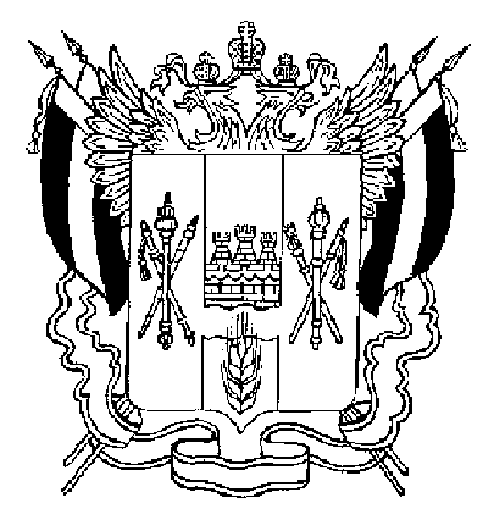 АДМИНИСТРАЦИЯ ВЕСЕЛОВСКОГО СЕЛЬСКОГО ПОСЕЛЕНИЯВЕСЕЛОВСКОГО РАЙОНА РОСТОВСКОЙ ОБЛАСТИ	_______________________________________________________________ПОСТАНОВЛЕНИЕ10 декабря 2018 года                        № 208                                   п. Веселый  Об утверждении муниципальной программы Веселовского сельского поселения «Благоустройство территории Веселовского сельского поселения»В соответствии с постановлением Администрации Веселовского сельского поселения от 08.02.2018 № 29 «Об утверждении Порядка разработки, реализации и оценки эффективности муниципальных программ Веселовского сельского поселения», распоряжением Администрации Веселовского сельского поселения от 07.09.2018 № 111 «Об утверждении Перечня муниципальных программ Веселовского сельского поселения», руководствуясь Уставом Веселовского сельского поселения,ПОСТАНОВЛЯЮ:Утвердить муниципальную программу Веселовского сельского поселения «Благоустройство территории Веселовского сельского поселения» согласно приложению № 1.Признать утратившим силу с 1 января 2019г. постановления Администрации Веселовского сельского поселения по Перечню согласно приложению № 2Настоящее постановление вступает в силу со дня его обнародования, но не    ранее 1 января 2019 г., и распространяется на правоотношения, возникающие начиная с составления проекта бюджета Веселовского сельского поселения на 2019 год и плановый период 2020 и 2021 годов.Контроль за выполнением постановления оставляю за собой.	Глава Администрации Веселовского  сельского поселения                                                                                 А.Н.ИщенкоПриложение № 1к постановлению АдминистрацииВеселовского сельского поселенияот 10.12.2018 № 208 МУНИЦИПАЛЬНАЯ  ПРОГРАММА«Благоустройство территории Веселовского сельского поселения» ПАСПОРТмуниципальной  программы Веселовского сельского поселения«Благоустройство территории Веселовского сельского поселения» Подпрограмма 1«Организация освещения улиц Веселовского сельского поселения». ПАСПОРТ ПОДПРОГРАММЫ«Организация освещения улиц Веселовского сельского поселения».Подпрограмма 2«Благоустройство и озеленение территории Веселовского сельского поселения».ПАСПОРТ ПОДПРОГРАММЫ«Благоустройство и озеленение территории Веселовского сельского поселения».Подпрограмма 3«Прочие мероприятия по благоустройству Веселовского сельского поселения».ПАСПОРТ ПОДПРОГРАММЫ«Прочие мероприятия по благоустройству Веселовского сельского поселения».Раздел 1. Общая характеристика 
текущего состояния сферы благоустройства 
на территории Веселовского сельского поселения1.1. Благоустройство и озеленение территории Веселовского сельского поселения, в том числе общественных и дворовых территорий – одна из актуальных проблем в муниципальных образованиях. Именно в этой сфере создаются условия для здоровой, комфортной и удобной жизни населения. Благоустройство территории – комплекс предусмотренных правилами благоустройства территорий муниципального образования мероприятий по содержанию территории, а также по проектированию и размещению объектов благоустройства, направленных на обеспечение и повышение комфортности условий проживания граждан, поддержание и улучшение санитарного и эстетического состояния территории.Выполнение комплекса мероприятий по повышению качества и комфорта среды на территории поселения направлено на улучшение экологического состояния и внешнего облика, создание более комфортных микроклиматических, санитарно-гигиенических и эстетических условий на улицах, парках, площадях и т.д.Окончательный результат реализации муниципальной программы заключается в повышении удовлетворенности населения Веселовского сельского поселения уровнем благоустройства территории проживания.Раздел 2. Цели, задачи и показатели (индикаторы), 
основные ожидаемые конечные результаты, сроки 
 реализации муниципальной программыОсновной целью муниципальной программы является повышение качества и комфорта проживания населения на территории Веселовского сельского поселения.Для реализации поставленной цели выделяются следующие задачи:увеличение количества обученных специалистов и руководителей в сфере благоустройства;создание условий для повышения заинтересованности граждан, организаций и иных лиц в реализации мероприятий по благоустройству;увеличение количества благоустроенных территорий.С целью развития общественной инициативы будут стимулироваться: применение различных форм и механизмов общественного участия в принятии решений и реализации проектов комплексного благоустройств, ведение информационно-разъяснительной работы, популяризация лучшей практики в сфере благоустройства территории Веселовского района, предусмотрение в Правилах благоустройства раздела по оформлению муниципального образования и информации. Сведения о показателях (индикаторах) муниципальной программы, подпрограмм муниципальной программы и их значениях приведены в приложении № 1. Перечень подпрограмм, основных мероприятий муниципальной программы приведен в приложении № 2. Расходы местного бюджета на реализацию муниципальной программы приведены в приложении № 3. Муниципальная программа рассчитана на период с 2019 по 2030 год. Этапы реализации муниципальной программы не выделяются.Планируемые сроки решения задач и реализации мероприятий муниципальной программы были разработаны в соответствии с требованиями федерального законодательства, а также основополагающими постановлениями и распоряжениями Правительства Российской Федерации, приказами профильных федеральных министерств.Приложение № 1к муниципальной программе Веселовского сельского поселения «Благоустройство территории Веселовского сельского поселения»СВЕДЕНИЯ 
о показателях муниципальной программы
«Благоустройство территории Веселовского сельского поселения» * Данные будут уточнены по итогам проведения инвентаризации.Приложение № 2к муниципальной  программе Веселовского сельского поселения «Благоустройство территории Веселовского сельского поселения»ПЕРЕЧЕНЬ
подпрограмм, основных мероприятий муниципальной программы Веселовского сельского поселения
«Благоустройство территории Веселовского сельского поселения»Приложение № 3к муниципальной программе  Веселовского сельского поселения «Благоустройство территории Веселовского сельского поселения»РАСХОДЫместного бюджета на реализацию муниципальной программы Веселовского сельского поселения«Благоустройство территории Веселовского сельского поселения»Примечание.Список используемых сокращений:X – данная ячейка не заполняется;ВР – вид расходов;ГРБС – главный распорядитель бюджетных средств;РзПр –  раздел, подраздел;ЦСР – целевая статья расходов.Приложение № 4к муниципальной программе Веселовского сельского поселения «Благоустройствотерритории Веселовского сельского поселения»РАСХОДЫ 
на реализацию муниципальной программы Веселовского сельского поселения
«Благоустройство территории Веселовского сельского поселения»Приложение № 2к постановлению Администрации Веселовского сельского поселенияот  10.12.2018 № 208ПЕРЕЧЕНЬмуниципальных правовых актов Администрации Веселовского сельскогопоселения, признанных утратившими силу.Постановление Администрации Веселовского сельского поселения  от 31.10.2013 № 262 «Об утверждении муниципальной программы  Веселовского сельского поселения  ««Благоустройство территории Веселовского сельского поселения»».  Постановление Администрации Веселовского сельского поселения от 10.02.2014 № 39 «О внесении изменений в муниципальную программу Веселовского сельского поселения ««Благоустройство территории Веселовского сельского поселения»», утвержденную постановлением Администрации Веселовского сельского поселения от 31.10.2013 № 276 «Об утверждении муниципальной программы Веселовского сельского поселения ««Благоустройство территории Веселовского сельского поселения».Постановление Администрации Веселовского сельского поселения от 23.04.2014 № 108 «О внесении изменений в муниципальную программу Веселовского сельского поселения ««Благоустройство территории Веселовского сельского поселения»», утвержденную постановлением Администрации Веселовского сельского поселения от 31.10.2013 № 276 «Об утверждении муниципальной программы Веселовского сельского поселения ««Благоустройство территории Веселовского сельского поселения».Постановление Администрации Веселовского сельского поселения от 27.10.2014 № 255 «О внесении изменений в муниципальную программу Веселовского сельского поселения ««Благоустройство территории Веселовского сельского поселения»», утвержденную постановлением Администрации Веселовского сельского поселения от 31.10.2013 № 276 «Об утверждении муниципальной программы Веселовского сельского поселения ««Благоустройство территории Веселовского сельского поселения».Постановление Администрации Веселовского сельского поселения от 01.12.2014 № 278 «О внесении изменений в муниципальную программу Веселовского сельского поселения ««Благоустройство территории Веселовского сельского поселения»», утвержденную постановлением Администрации Веселовского сельского поселения от 31.10.2013 № 276 «Об утверждении муниципальной программы Веселовского сельского поселения ««Благоустройство территории Веселовского сельского поселения».Постановление Администрации Веселовского сельского поселения от 19.01.2015 № 13 «О внесении изменений в муниципальную программу Веселовского сельского поселения ««Благоустройство территории Веселовского сельского поселения»», утвержденную постановлением Администрации Веселовского сельского поселения от 31.10.2013 № 276 «Об утверждении муниципальной программы Веселовского сельского поселения ««Благоустройство территории Веселовского сельского поселения».Постановление Администрации Веселовского сельского поселения от 02.03.2015 № 61 «О внесении изменений в муниципальную программу Веселовского сельского поселения ««Благоустройство территории Веселовского сельского поселения»», утвержденную постановлением Администрации Веселовского сельского поселения от 31.10.2013 № 276 «Об утверждении муниципальной программы Веселовского сельского поселения ««Благоустройство территории Веселовского сельского поселения».Постановление Администрации Веселовского сельского поселения от 15.07.2015 № 159 «О внесении изменений в муниципальную программу Веселовского сельского поселения ««Благоустройство территории Веселовского сельского поселения»», утвержденную постановлением Администрации Веселовского сельского поселения от 31.10.2013 № 276 «Об утверждении муниципальной программы Веселовского сельского поселения ««Благоустройство территории Веселовского сельского поселения».Постановление Администрации Веселовского сельского поселения от 11.11.2015 № 287 «О внесении изменений в муниципальную программу Веселовского сельского поселения ««Благоустройство территории Веселовского сельского поселения»», утвержденную постановлением Администрации Веселовского сельского поселения от 31.10.2013 № 276 «Об утверждении муниципальной программы Веселовского сельского поселения ««Благоустройство территории Веселовского сельского поселения».Постановление Администрации Веселовского сельского поселения от 07.12.2015 № 305 «О внесении изменений в муниципальную программу Веселовского сельского поселения ««Благоустройство территории Веселовского сельского поселения»», утвержденную постановлением Администрации Веселовского сельского поселения от 31.10.2013 № 276 «Об утверждении муниципальной программы Веселовского сельского поселения ««Благоустройство территории Веселовского сельского поселения».Постановление Администрации Веселовского сельского поселения от 15.02.2016 № 34 «О внесении изменений в муниципальную программу Веселовского сельского поселения ««Благоустройство территории Веселовского сельского поселения»», утвержденную постановлением Администрации Веселовского сельского поселения от 31.10.2013 № 276 «Об утверждении муниципальной программы Веселовского сельского поселения ««Благоустройство территории Веселовского сельского поселения».Постановление Администрации Веселовского сельского поселения от 20.05.2016 № 188 «О внесении изменений в муниципальную программу Веселовского сельского поселения ««Благоустройство территории Веселовского сельского поселения»», утвержденную постановлением Администрации Веселовского сельского поселения от 31.10.2013 № 276 «Об утверждении муниципальной программы Веселовского сельского поселения ««Благоустройство территории Веселовского сельского поселения».Постановление Администрации Веселовского сельского поселения от 22.07.2016 № 237 «О внесении изменений в муниципальную программу Веселовского сельского поселения ««Благоустройство территории Веселовского сельского поселения»», утвержденную постановлением Администрации Веселовского сельского поселения от 31.10.2013 № 276 «Об утверждении муниципальной программы Веселовского сельского поселения ««Благоустройство территории Веселовского сельского поселения».Постановление Администрации Веселовского сельского поселения от 30.12.2016 № 405 «О внесении изменений в муниципальную программу Веселовского сельского поселения ««Благоустройство территории Веселовского сельского поселения»», утвержденную постановлением Администрации Веселовского сельского поселения от 31.10.2013 № 276 «Об утверждении муниципальной программы Веселовского сельского поселения ««Благоустройство территории Веселовского сельского поселения».Постановление Администрации Веселовского сельского поселения от 27.12.2017 № 206 «О внесении изменений в муниципальную программу Веселовского сельского поселения ««Благоустройство территории Веселовского сельского поселения»», утвержденную постановлением Администрации Веселовского сельского поселения от 31.10.2013 № 276 «Об утверждении муниципальной программы Веселовского сельского поселения ««Благоустройство территории Веселовского сельского поселения».Постановление Администрации Веселовского сельского поселения от 03.08.2018 № 136 «О внесении изменений в муниципальную программу Веселовского сельского поселения ««Благоустройство территории Веселовского сельского поселения»», утвержденную постановлением Администрации Веселовского сельского поселения от 31.10.2013 № 276 «Об утверждении муниципальной программы Веселовского сельского поселения ««Благоустройство территории Веселовского сельского поселения».Наименование муниципальной программы –Муниципальная программа Веселовского сельского поселения «Благоустройство территории Веселовского сельского поселения»(далее – муниципальная программа)Ответственный исполнитель муниципальной программы –Сектор строительства, ЖКХ, земельных и имущественных отношений Администрации Веселовского сельского поселенияСоисполнители муниципальной  программы–отсутствуютУчастники муниципальной программы–Администрации Веселовского сельского поселенияПодпрограммы муниципальной программы–1. «Организация освещения улиц Веселовского сельского поселения».2. «Благоустройство и озеленение территории Веселовского сельского поселения».3. «Прочие мероприятия по благоустройству Веселовского сельского поселения».Программно-целевые инструменты муниципальной программы–отсутствуютЦельмуниципальной программы–Комплексное решение проблем благоустройства, обеспечение и улучшение внешнего вида территории поселения. Повышение качества и комфорта проживания населения на территории Веселовского сельского поселения.Задачимуниципальной программы–Организация освещения улиц, организация благоустройства и озеленения территории поселения, организация прочих мероприятий по благоустройству территории поселения, содержание мест захоронения.Целевые индикаторы и показатели муниципальной  программы–Обеспеченность уличным освещением.Общая площадь зеленых насаждений в расчете на одного жителя.Количество посаженых саженцев.Срокиреализации муниципальной программыИсточники финансирования программы–2019 – 2030 годы:Средства бюджета Веселовского сельского поселения, Веселовского районаРесурсное обеспечение муниципальной программы–15262,0 тыс. рублей, в том числе: в 2019 году – 6990,9 тыс. рублей;в 2020 году – 4835,5 тыс. рублей;в 2021 году – 3435,6 тыс. рублей;в 2022 году – 0,0 тыс. рублей;в 2023 году – 0,0 тыс. рублей,в 2024 году – 0,0 тыс. рублей;в 2025 году – 0,0 тыс. рублей;в 2026 году – 0,0 тыс. рублей;в 2027 году – 0,0 тыс. рублей;в 2028 году – 0,0 тыс. рублей,в 2029 году – 0,0 тыс. рублей;в 2030 году – 0,0 тыс. рублей;в том числе: за счет средств областного бюджета – 
0,0 тыс. рублей, в том числе:в 2019 году – 0,0 тыс. рублей;в 2020 году – 0,0 тыс. рублей;в 2021 году – 0,0 тыс. рублей;в 2022 году – 0,0 тыс. рублей;в 2023 году – 0,0 тыс. рублей,в 2024 году – 0,0 тыс. рублей;в 2025 году – 0,0 тыс. рублей;в 2026 году – 0,0 тыс. рублей;в 2027 году – 0,0 тыс. рублей;в 2028 году – 0,0 тыс. рублей,в 2029 году – 0,0 тыс. рублей;в 2030 году – 0,0 тыс. рублей,за счет средств бюджета района – 
0,0 тыс. рублей, в том числе:в 2019 году – 0,0 тыс. рублей;в 2020 году – 0,0 тыс. рублей;в 2021 году – 0,0 тыс. рублей;в 2022 году – 0,0 тыс. рублей;в 2023 году – 0,0 тыс. рублей,в 2024 году – 0,0 тыс. рублей;в 2025 году – 0,0 тыс. рублей;в 2026 году – 0,0 тыс. рублей;в 2027 году – 0,0 тыс. рублей;в 2028 году – 0,0 тыс. рублей,в 2029 году – 0,0 тыс. рублей;в 2030 году – 0,0 тыс. рублей,за счет средств бюджета поселения – 
15262,0 тыс. рублей, в том числе:в 2019 году – 6990,9 тыс. рублей;в 2020 году – 4835,5 тыс. рублей;в 2021 году – 3435,6 тыс. рублей;в 2022 году – 0,0 тыс. рублей;в 2023 году – 0,0 тыс. рублей,в 2024 году – 0,0 тыс. рублей;в 2025 году – 0,0 тыс. рублей;в 2026 году – 0,0 тыс. рублей;в 2027 году – 0,0 тыс. рублей;в 2028 году – 0,0 тыс. рублей,в 2029 году – 0,0 тыс. рублей;в 2030 году – 0,0 тыс. рублей;Муниципальная программа финансируется из бюджета Веселовского сельского поселения в пределах бюджетных ассигнований, предусмотренных на ее реализацию решением собрания депутатов об местном бюджете. Средства местных бюджетов, объемы финансирования и направления мероприятий государственной программы определяются нормативными правовыми актами органов местного самоуправления муниципальных образованийОжидаемые результаты реализации муниципальнойпрограммы–повышение удовлетворенности населения Веселовского района уровнем благоустройства территории проживания;обеспечение комфортных условий для проживания и отдыха населения на территории муниципальных образований Веселовского сельского поселения;улучшение санитарного и экологического состояния населенных пунктов поселения.Наименование подпрограммы –подпрограмма  «Организация освещения улиц Веселовского сельского поселения». (далее – подпрограмма) Ответственный исполнитель подпрограммы –сектор строительства, ЖКХ, земельных и имущественных отношений Администрации Веселовского сельского поселенияУчастники подпрограммы–муниципальное образование Веселовского сельского поселенияПрограммно-целевые инструменты подпрограммы–отсутствуютЦельподпрограммы–содержание сетей уличного освещения Веселовского сельского поселенияЗадачиподпрограммы–увеличение уровня содержания сетей уличного освещения  территории Веселовского сельского поселения; Целевые индикаторы и показатели подпрограммы–количество действующих светильников к общему количеству светильников на территории Веселовского сельского поселения;Этапы и срокиреализации подпрограммы–2019 – 2030 годы:Этапы реализации подпрограммы не выделяются. Ресурсное обеспечение подпрограммы–общий объем финансового обеспечения составляет
9211,8 тыс. рублей, в том числе: в 2019 году – 3070,6 тыс. рублей;в 2020 году – 3070,6 тыс. рублей;в 2021 году – 3070,6 тыс. рублей;в 2022 году – 0,0 тыс. рублей;в 2023 году – 0,0 тыс. рублей,в 2024 году – 0,0 тыс. рублей;в 2025 году – 0,0 тыс. рублей;в 2026 году – 0,0 тыс. рублей;в 2027 году – 0,0 тыс. рублей;в 2028 году – 0,0 тыс. рублей,в 2029 году – 0,0 тыс. рублей;в 2030 году – 0,0 тыс. рублей;в том числе: за счет средств областного бюджета – 
0,0 тыс. рублей, в том числе:в 2019 году – 0,0 тыс. рублей;в 2020 году – 0,0 тыс. рублей;в 2021 году – 0,0 тыс. рублей;в 2022 году – 0,0 тыс. рублей;в 2023 году – 0,0 тыс. рублей,в 2024 году – 0,0 тыс. рублей;в 2025 году – 0,0 тыс. рублей;в 2026 году – 0,0 тыс. рублей;в 2027 году – 0,0 тыс. рублей;в 2028 году – 0,0 тыс. рублей,в 2029 году – 0,0 тыс. рублей;в 2030 году – 0,0 тыс. рублей,за счет средств бюджета района – 
0,0 тыс. рублей, в том числе:в 2019 году – 0,0 тыс. рублей;в 2020 году – 0,0 тыс. рублей;в 2021 году – 0,0 тыс. рублей.в 2022 году – 0,0 тыс. рублей;в 2023 году – 0,0 тыс. рублей,в 2024 году – 0,0 тыс. рублей;в 2025 году – 0,0 тыс. рублей;в 2026 году – 0,0 тыс. рублей;в 2027 году – 0,0 тыс. рублей;в 2028 году – 0,0 тыс. рублей,в 2029 году – 0,0 тыс. рублей;в 2030 году – 0,0 тыс. рублей,за счет средств бюджета поселения – 
9211,8 тыс. рублей, в том числе:в 2019 году – 3070,6 тыс. рублей;в 2020 году – 3070,6 тыс. рублей;в 2021 году – 3070,6 тыс. рублей.в 2022 году – 0,0 тыс. рублей;в 2023 году – 0,0 тыс. рублей,в 2024 году – 0,0 тыс. рублей;в 2025 году – 0,0 тыс. рублей;в 2026 году – 0,0 тыс. рублей;в 2027 году – 0,0 тыс. рублей;в 2028 году – 0,0 тыс. рублей,в 2029 году – 0,0 тыс. рублей;в 2030 году – 0,0 тыс. рублей;Средства местных бюджетов, объемы финансирования и направления мероприятий подпрограммы определяются нормативными правовыми актами органов местного самоуправления муниципальных образований.Ожидаемые результаты реализации муниципальной программы–увеличение протяженности сетей уличного освещения.Наименование подпрограммы –подпрограмма «Благоустройство и озеленение территории Веселовского сельского поселения» 
(далее – подпрограмма 2)Ответственный исполнитель подпрограммы –сектор строительства, ЖКХ, имущественных и земельных отношений  Администрации Веселовского сельского поселенияУчастники подпрограммы–муниципальное образование Веселовского сельского поселенияПрограммно-целевые инструменты подпрограммы–отсутствуютЦельподпрограммы–увеличение площади благоустроенных зеленых насаждений Веселовского сельского поселенияЗадачиподпрограммы–создание зеленых зон для отдыха граждан Веселовского сельского поселенияЦелевые индикаторы и показатели подпрограммы–увеличение количества высаженных деревьевЭтапы и срокиреализации подпрограммы–2019 – 2030 годы:этап реализации подпрограммы не выделяются. Ресурсное обеспечение подпрограммы–общий объем финансового обеспечения составляет
311,8 тыс. рублей, в том числе: в 2019 году – 100,0 тыс. рублей;в 2020 году – 103,8 тыс. рублей;в 2021 году – 108,0 тыс. рублей;в 2022 году – 0,0 тыс. рублей;в 2023 году – 0,0 тыс. рублей,в 2024 году – 0,0 тыс. рублей;в 2025 году – 0,0 тыс. рублей;в 2026 году – 0,0 тыс. рублей;в 2027 году – 0,0 тыс. рублей;в 2028 году – 0,0 тыс. рублей,в 2029 году – 0,0 тыс. рублей;в 2030 году – 0,0 тыс. рублей,в том числе: за счет средств областного бюджета – 
0,0 тыс. рублей, в том числе: в 2019 году – 0,0 тыс. рублей;в 2020 году – 0,0 тыс. рублей;в 2021 году – 0,0 тыс. рублей;в 2022 году – 0,0 тыс. рублей;в 2023 году – 0,0 тыс. рублей,в 2024 году – 0,0 тыс. рублей;в 2025 году – 0,0 тыс. рублей;в 2026 году – 0,0 тыс. рублей;в 2027 году – 0,0 тыс. рублей;в 2028 году – 0,0 тыс. рублей,в 2029 году – 0,0 тыс. рублей;в 2030 году – 0,0 тыс. рублей,за счет средств бюджета района – 
0,0 тыс. рублей, в том числе:в 2019 году – 0,0 тыс. рублей;в 2020 году – 0,0 тыс. рублей;в 2021 году – 0,0 тыс. рублей.в 2022 году – 0,0 тыс. рублей;в 2023 году – 0,0 тыс. рублей,в 2024 году – 0,0 тыс. рублей;в 2025 году – 0,0 тыс. рублей;в 2026 году – 0,0 тыс. рублей;в 2027 году – 0,0 тыс. рублей;в 2028 году – 0,0 тыс. рублей,в 2029 году – 0,0 тыс. рублей;в 2030 году – 0,0 тыс. рублей,за счет средств бюджета поселения – 
311,8 тыс. рублей, в том числе:в 2019 году – 100,0 тыс. рублей;в 2020 году – 103,8 тыс. рублей;в 2021 году – 108,0 тыс. рублей.в 2022 году – 0,0 тыс. рублей;в 2023 году – 0,0 тыс. рублей,в 2024 году – 0,0 тыс. рублей;в 2025 году – 0,0 тыс. рублей;в 2026 году – 0,0 тыс. рублей;в 2027 году – 0,0 тыс. рублей;в 2028 году – 0,0 тыс. рублей,в 2029 году – 0,0 тыс. рублей;в 2030 году – 0,0 тыс. рублей,Подпрограмма финансируется из областного бюджета в пределах бюджетных ассигнований, предусмотренных на ее реализацию областным законом об областном бюджете. Средства местных бюджетов, объемы финансирования и направления мероприятий подпрограммы определяются нормативными правовыми актами органов местного самоуправления муниципальных образованийОжидаемые результаты реализации муниципальной программы–предотвращение сокращения зеленых насаждений.Наименование подпрограммы –подпрограмма «Прочие мероприятия по благоустройству Веселовского сельского поселения» 
(далее – подпрограмма 3)Ответственный исполнитель подпрограммы –сектор строительства, ЖКХ, имущественных и земельных отношений  Администрации Веселовского сельского поселенияУчастники подпрограммы–муниципальное образование Веселовского сельского поселенияПрограммно-целевые инструменты подпрограммы–отсутствуютЦельподпрограммы–Улучшение состояния отдельных объектов благоустройства  Веселовского сельского поселенияЗадачиподпрограммы–Проведение санитарно-технических мероприятий на объектах благоустройства Веселовского сельского поселенияЦелевые индикаторы и показатели подпрограммы–Повышение уровня благоустройства территории Веселовского сельского поселенияЭтапы и срокиреализации подпрограммы–2019 – 2030 годы:этап реализации подпрограммы не выделяются. Ресурсное обеспечение подпрограммы–общий объем финансового обеспечения составляет
5738,4 тыс. рублей, в том числе: в 2019 году – 3820,3 тыс. рублей;в 2020 году – 1661,1 тыс. рублей;в 2021 году – 257,0 тыс. рублей;в 2022 году – 0,0 тыс. рублей;в 2023 году – 0,0 тыс. рублей,в 2024 году – 0,0 тыс. рублей;в 2025 году – 0,0 тыс. рублей;в 2026 году – 0,0 тыс. рублей;в 2027 году – 0,0 тыс. рублей;в 2028 году – 0,0 тыс. рублей,в 2029 году – 0,0 тыс. рублей;в 2030 году – 0,0 тыс. рублей,в том числе: за счет средств областного бюджета – 
0,0 тыс. рублей, в том числе: в 2019 году – 0,0 тыс. рублей;в 2020 году – 0,0 тыс. рублей;в 2021 году – 0,0 тыс. рублей;в 2022 году – 0,0 тыс. рублей;в 2023 году – 0,0 тыс. рублей,в 2024 году – 0,0 тыс. рублей;в 2025 году – 0,0 тыс. рублей;в 2026 году – 0,0 тыс. рублей;в 2027 году – 0,0 тыс. рублей;в 2028 году – 0,0 тыс. рублей,в 2029 году – 0,0 тыс. рублей;в 2030 году – 0,0 тыс. рублей,за счет средств бюджета района – 
0,0 тыс. рублей, в том числе:в 2019 году – 0,0 тыс. рублей;в 2020 году – 0,0 тыс. рублей;в 2021 году – 0,0 тыс. рублей.в 2022 году – 0,0 тыс. рублей;в 2023 году – 0,0 тыс. рублей,в 2024 году – 0,0 тыс. рублей;в 2025 году – 0,0 тыс. рублей;в 2026 году – 0,0 тыс. рублей;в 2027 году – 0,0 тыс. рублей;в 2028 году – 0,0 тыс. рублей,в 2029 году – 0,0 тыс. рублей;в 2030 году – 0,0 тыс. рублей,за счет средств бюджета поселения – 
5738,4 тыс. рублей, в том числе:в 2019 году – 3820,3 тыс. рублей;в 2020 году – 1661,1 тыс. рублей;в 2021 году – 257,0 тыс. рублей.в 2022 году – 0,0 тыс. рублей;в 2023 году – 0,0 тыс. рублей,в 2024 году – 0,0 тыс. рублей;в 2025 году – 0,0 тыс. рублей;в 2026 году – 0,0 тыс. рублей;в 2027 году – 0,0 тыс. рублей;в 2028 году – 0,0 тыс. рублей,в 2029 году – 0,0 тыс. рублей;в 2030 году – 0,0 тыс. рублей,Подпрограмма финансируется из областного бюджета в пределах бюджетных ассигнований, предусмотренных на ее реализацию областным законом об областном бюджете. Средства местных бюджетов, объемы финансирования и направления мероприятий подпрограммы определяются нормативными правовыми актами органов местного самоуправления муниципальных образованийОжидаемые результаты реализации муниципальной программы–предотвращение сокращения зеленых насаждений.№ п/пНомер и наименованиепоказателя (индикатора)Единица изме-ренияЗначения показателейЗначения показателейЗначения показателейЗначения показателейЗначения показателей№ п/пНомер и наименованиепоказателя (индикатора)Единица изме-рения2019 год*2020год**2021 год**2022 год**2023 год**12345678Муниципальная  программа Веселовского района «Благоустройство территории Веселовского сельского поселения»Муниципальная  программа Веселовского района «Благоустройство территории Веселовского сельского поселения»Муниципальная  программа Веселовского района «Благоустройство территории Веселовского сельского поселения»Муниципальная  программа Веселовского района «Благоустройство территории Веселовского сельского поселения»Муниципальная  программа Веселовского района «Благоустройство территории Веселовского сельского поселения»Муниципальная  программа Веселовского района «Благоустройство территории Веселовского сельского поселения»Муниципальная  программа Веселовского района «Благоустройство территории Веселовского сельского поселения»Муниципальная  программа Веселовского района «Благоустройство территории Веселовского сельского поселения»1.Количество благоустроенных территорий к общему количеству общественных территорийпроцен-тов18,533,341,5Подпрограмма 1 «Организация освещения улиц Веселовского сельского поселения»Подпрограмма 1 «Организация освещения улиц Веселовского сельского поселения»Подпрограмма 1 «Организация освещения улиц Веселовского сельского поселения»Подпрограмма 1 «Организация освещения улиц Веселовского сельского поселения»Подпрограмма 1 «Организация освещения улиц Веселовского сельского поселения»Подпрограмма 1 «Организация освещения улиц Веселовского сельского поселения»Подпрограмма 1 «Организация освещения улиц Веселовского сельского поселения»Подпрограмма 1 «Организация освещения улиц Веселовского сельского поселения»1.1.Количество действующих светильников к общему количеству светильниковпроцен-тов80,085,090,5Подпрограмма 2 «Благоустройство и озеленение территории Веселовского сельского поселения»Подпрограмма 2 «Благоустройство и озеленение территории Веселовского сельского поселения»Подпрограмма 2 «Благоустройство и озеленение территории Веселовского сельского поселения»Подпрограмма 2 «Благоустройство и озеленение территории Веселовского сельского поселения»Подпрограмма 2 «Благоустройство и озеленение территории Веселовского сельского поселения»Подпрограмма 2 «Благоустройство и озеленение территории Веселовского сельского поселения»Подпрограмма 2 «Благоустройство и озеленение территории Веселовского сельского поселения»Подпрограмма 2 «Благоустройство и озеленение территории Веселовского сельского поселения»21.2.Количество высаженных деревьев к общему количеству деревьев (парк, аллея,пляж)процен-тов39,542,058,0Подпрограмма 3 «Прочие мероприятия по благоустройству Веселовского сельского поселенияПодпрограмма 3 «Прочие мероприятия по благоустройству Веселовского сельского поселенияПодпрограмма 3 «Прочие мероприятия по благоустройству Веселовского сельского поселенияПодпрограмма 3 «Прочие мероприятия по благоустройству Веселовского сельского поселенияПодпрограмма 3 «Прочие мероприятия по благоустройству Веселовского сельского поселенияПодпрограмма 3 «Прочие мероприятия по благоустройству Веселовского сельского поселенияПодпрограмма 3 «Прочие мероприятия по благоустройству Веселовского сельского поселенияПодпрограмма 3 «Прочие мероприятия по благоустройству Веселовского сельского поселения31.3.Доля объектов благоустройства, на которых проводятся работы по благоустройству от общего количества объектов благоустройствапроцентов33,545,451,0№ п/пНомер и наименование основного мероприятия муниципальной программыСоисполни-тель, участник, ответственный за исполнение основного мероприятия муниципальной программыСрок (годы)Срок (годы)Ожидаемый непосредственный результат (краткое описание)Последствия нереализации основного мероприятия муниципальной программыСвязь 
с пока-зателями муниципальной программы 
(подпрог-раммы)№ п/пНомер и наименование основного мероприятия муниципальной программыСоисполни-тель, участник, ответственный за исполнение основного мероприятия муниципальной программыначала реали-зацииоконча-ния реализа-цииОжидаемый непосредственный результат (краткое описание)Последствия нереализации основного мероприятия муниципальной программыСвязь 
с пока-зателями муниципальной программы 
(подпрог-раммы)12345678Подпрограмма 1 «Организация освещения улиц Веселовского сельского поселенияПодпрограмма 1 «Организация освещения улиц Веселовского сельского поселенияПодпрограмма 1 «Организация освещения улиц Веселовского сельского поселенияПодпрограмма 1 «Организация освещения улиц Веселовского сельского поселенияПодпрограмма 1 «Организация освещения улиц Веселовского сельского поселенияПодпрограмма 1 «Организация освещения улиц Веселовского сельского поселенияПодпрограмма 1 «Организация освещения улиц Веселовского сельского поселенияПодпрограмма 1 «Организация освещения улиц Веселовского сельского поселения1.ОМ 1.1. Мероприятия по оплате электроэнергии и содержанию линий уличного освещения на территории Веселовского сельского поселенияАдминистрация Веселовского сельского поселения20192023повышение удовлетворенности населения Веселовского сельского поселения уровнем освещения общественных территорий Веселовского сельского поселенияснижение удовлетворенности населения Веселовского сельского поселения уровнем освещения общественных территорий Веселовского сельского поселения1, 1.1.Подпрограмма 2 «Благоустройство и озеленение территории Веселовского сельского поселения»Подпрограмма 2 «Благоустройство и озеленение территории Веселовского сельского поселения»Подпрограмма 2 «Благоустройство и озеленение территории Веселовского сельского поселения»Подпрограмма 2 «Благоустройство и озеленение территории Веселовского сельского поселения»Подпрограмма 2 «Благоустройство и озеленение территории Веселовского сельского поселения»Подпрограмма 2 «Благоустройство и озеленение территории Веселовского сельского поселения»Подпрограмма 2 «Благоустройство и озеленение территории Веселовского сельского поселения»Подпрограмма 2 «Благоустройство и озеленение территории Веселовского сельского поселения»2.ОМ 2.1. Мероприятия по благоустройству и озеленению территории Веселовского сельского поселения Администрация Веселовского сельского поселения20192023повышение удовлетворенности населения Веселовского сельского поселения уровнем озеленения  территории Веселовского сельского поселенияснижение удовлетворенности населения Веселовского сельского поселения уровнем озеленения  территории Веселовского сельского поселения1, 2.1.Подпрограмма 3 «Прочие мероприятия по благоустройству Веселовского сельского поселения»Подпрограмма 3 «Прочие мероприятия по благоустройству Веселовского сельского поселения»Подпрограмма 3 «Прочие мероприятия по благоустройству Веселовского сельского поселения»Подпрограмма 3 «Прочие мероприятия по благоустройству Веселовского сельского поселения»Подпрограмма 3 «Прочие мероприятия по благоустройству Веселовского сельского поселения»Подпрограмма 3 «Прочие мероприятия по благоустройству Веселовского сельского поселения»Подпрограмма 3 «Прочие мероприятия по благоустройству Веселовского сельского поселения»Подпрограмма 3 «Прочие мероприятия по благоустройству Веселовского сельского поселения»3.ОМ 3.1. Прочие мероприятия по благоустройству территории Веселовского сельского поселенияАдминистрация Веселовского сельского поселения20192023повышение удовлетворенности населения Веселовского сельского поселения уровнем благоустройства общественных территорий Веселовского сельского поселенияснижение удовлетворенности населения Веселовского сельского поселения уровнем благоустройства общественных территорий Веселовского сельского поселения1,3.1.Номер и наименование
подпрограммы, основного мероприятия подпрограммыОтветственный
исполнитель, соисполнитель, участникиКод бюджетной
классификации расходовКод бюджетной
классификации расходовКод бюджетной
классификации расходовКод бюджетной
классификации расходовОбъем расходов, всего
(тыс. рублей)в том числе по годам реализации государственной программы в том числе по годам реализации государственной программы в том числе по годам реализации государственной программы в том числе по годам реализации государственной программы в том числе по годам реализации государственной программы в том числе по годам реализации государственной программы в том числе по годам реализации государственной программы в том числе по годам реализации государственной программы в том числе по годам реализации государственной программы в том числе по годам реализации государственной программы в том числе по годам реализации государственной программы в том числе по годам реализации государственной программы Номер и наименование
подпрограммы, основного мероприятия подпрограммыОтветственный
исполнитель, соисполнитель, участникиГРБСРзПрЦСРВРОбъем расходов, всего
(тыс. рублей)20192020202120222023202420252026202720282029203012345678910111213141516171819муниципальной программы Веселовского сельского поселения  «Благоустройство территории Веселовского сельского поселения»всего,Администрация Веселовского сельского поселения XXXX15262,06990,94835,53435,6Подпрограмма 1
«Организация освещения улиц Веселовского сельского поселения»всего,Администрация Веселовского сельского поселения:XXXX9211,83070,63070,63070,6ОМ.1.1. Мероприятия по оплате электроэнергии и содержанию линий уличного освещения Веселовского сельского поселенияАдминистрация Веселовского сельского поселения:951 0503 2449211,83070,63170,63070,6Подпрограмма 2 «Благоустройство и озеленение территории Веселовского сельского поселения»Администрация Веселовского сельского поселения:951 0503 244311,8100,0103,8108,0О.М. 2.1. Мероприятия по благоустройству и озеленению  территории Веселовского сельского поселенияАдминистрация Веселовского сельского поселения:951 0505 244311,8100,0103,8108,0Подпрограмма 3 «Прочие мероприятия по благоустройству Веселовского сельского поселения»Администрация Веселовского сельского поселения:951 0505 2445738,43820,31661,1257,0О.М.3.1. Прочие мероприятия по благоустройству Веселовского сельского поселения5738,43820,31661,1257,0Наименование государственной программы, номер и наименование подпрограммыИсточники финансирования Объем расходов, всего (тыс. рублей)В том числе по годам реализации 
государственной программы (тыс. рублей)В том числе по годам реализации 
государственной программы (тыс. рублей)В том числе по годам реализации 
государственной программы (тыс. рублей)В том числе по годам реализации 
государственной программы (тыс. рублей)В том числе по годам реализации 
государственной программы (тыс. рублей)В том числе по годам реализации 
государственной программы (тыс. рублей)В том числе по годам реализации 
государственной программы (тыс. рублей)В том числе по годам реализации 
государственной программы (тыс. рублей)В том числе по годам реализации 
государственной программы (тыс. рублей)В том числе по годам реализации 
государственной программы (тыс. рублей)В том числе по годам реализации 
государственной программы (тыс. рублей)В том числе по годам реализации 
государственной программы (тыс. рублей)Наименование государственной программы, номер и наименование подпрограммыИсточники финансирования Объем расходов, всего (тыс. рублей)2019 год 2020 год2021 год2022 год 2023 год 2024 год2025год2026год2027год2028год2029год2030год12345678Муниципальная программа Веселовского сельского поселения «Благоустройство территории Веселовского сельского поселения»всего 15262,06990,94835,53435,60,00,0    0,0    0,0    0,0    0,0    0,0    0,0    0,0     0,0Муниципальная программа Веселовского сельского поселения «Благоустройство территории Веселовского сельского поселения»областной бюджет 0,00,00,0    0,0     0,0     0,00,00,00,00,00,00,00,00,0Муниципальная программа Веселовского сельского поселения «Благоустройство территории Веселовского сельского поселения»Бюджет района 0,00,00,00,00,00,00,00,00,00,00,00,00,00,0Муниципальная программа Веселовского сельского поселения «Благоустройство территории Веселовского сельского поселения»Бюджет поселения15262,06990,94835,53435,60,00,00,00,00,00,00,00,00,00,0Муниципальная программа Веселовского сельского поселения «Благоустройство территории Веселовского сельского поселения»внебюджетные источники0,00,00,00,00,00,00,00,00,00,00,00,00,00,0Подпрограмма 1 «Организация освещения улиц Веселовского сельского поселения»всего 9211,83070,63070,63070,60,0    0,0  0,0 0,00,00,00,00,00,00,0Подпрограмма 1 «Организация освещения улиц Веселовского сельского поселения»областной бюджет 0,00,00,0     0,0      0,0     0,0 0,00,00,00,00,00,00,00,0Подпрограмма 1 «Организация освещения улиц Веселовского сельского поселения»Бюджет района 0,00,00,00,00,00,00,00,00,00,00,00,00,00,0Подпрограмма 1 «Организация освещения улиц Веселовского сельского поселения»Бюджет поселения9211,83070,63070,63070,60,00,00,00,00,00,00,00,00,00,0Подпрограмма 1 «Организация освещения улиц Веселовского сельского поселения»внебюджетные источники0,00,00,00,00,00,00,00,00,00,00,00,00,00,0Подпрограмма 2 «Благоустройство и озеленение территории  Веселовскогосельского поселения»всего 311,8100,0103,8108,00,00,00,00,00,00,00,00,00,00,0Подпрограмма 2 «Благоустройство и озеленение территории  Веселовскогосельского поселения»областной бюджет 0,00,00,0     0,0     0,0    0,00,00,00,00,00,00,00,00,0Подпрограмма 2 «Благоустройство и озеленение территории  Веселовскогосельского поселения»Бюджет района 0,00,00,00,00,00,00,00,00,00,00,00,00,00,0Подпрограмма 2 «Благоустройство и озеленение территории  Веселовскогосельского поселения»Бюджет поселения311,8100,0103,8108,00,00,00,00,00,00,00,00,00,00,0Подпрограмма 2 «Благоустройство и озеленение территории  Веселовскогосельского поселения»Внебюджетные источники0,00,00,00,00,00,00,00,00,00,00,00,00,00,0Подпрограмма 2 «Благоустройство и озеленение территории  Веселовскогосельского поселения»Подпрограмма 3 «Прочие мероприятия по благоустройству Веселовского сельского поселенияВсего5738,43820,31661,1257,00,00,00,00,00,00,00,00,00,00,0Подпрограмма 3 «Прочие мероприятия по благоустройству Веселовского сельского поселенияОбластной бюджет0,00,00,00,00,00,00,00,00,00,00,00,00,00,0Подпрограмма 3 «Прочие мероприятия по благоустройству Веселовского сельского поселенияБюджет района0,00,00,00,00,00,00,00,00,00,00,00,00,00,0Подпрограмма 3 «Прочие мероприятия по благоустройству Веселовского сельского поселенияБюджет поселения5738,43820,31661,1257,00,00,00,00,00,00,00,00,00,00,0Подпрограмма 3 «Прочие мероприятия по благоустройству Веселовского сельского поселенияВнебюджетные источники